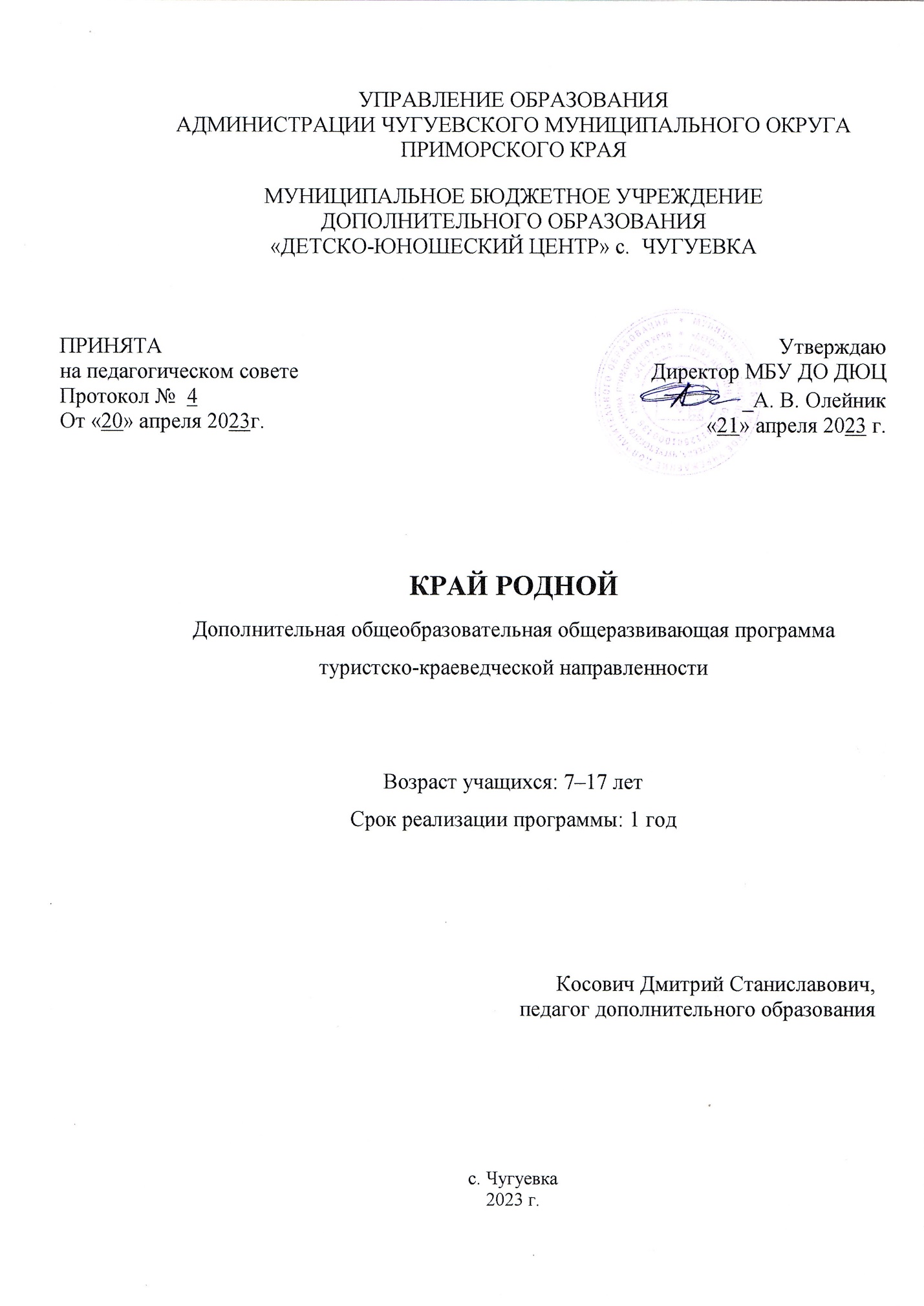 РАЗДЕЛ № 1. ОСНОВНЫЕ ХАРАКТЕРИСТИКИ ПРОГРАММЫ1.1. Пояснительная запискаКраеведение – это многогранная научно-исследовательская деятельность, воспитывающая у детей заинтересованность к истории своих предков, заставляет задуматься о прошлом и настоящем через поиск, исследования, изучение традиций и обычаев родного края, познание своих корней, неразрывной связи с предшествующими поколениями, т. е. формирует те ценности, которые необходимы именно сегодня: патриотизм, духовность, национальное самосознание.Личные впечатления, которые появляются у учащихся в процессе деятельности с использованием краеведческих материалов, усиливают эффективность всех аспектов воспитания – нравственного, гражданского, эстетического. Так человек становится Человеком, а Родина становится Отечеством.Данная тема является актуальной, так как в наши дни необходимо воспитывать сознательного гражданина своей страны, обладающего чувством долга и ответственности перед своим Отечеством, социально адаптированного, а не стороннего наблюдателя.Одним из важнейших направлений воспитания является школьное краеведение. Оно приобщает ребят к культурному наследию страны и малой родины. Краеведческая работа позволяет научить ребят любить, уважать свой народ, землю, край, Родину. Ведь краеведение обращает к своему прошлому, чтобы школьники, зная свои корни, могли создать достойное будущее и комфортно чувствовать себя в окружающих реалиях.Направленность программы – туристско-краеведческая.Язык реализации программы: государственный язык РФ – русский.Уровень освоения – стартовый.Адресат программы – обучающиеся общеобразовательных организаций Чугуевского округа 7-17 лет.Особенности организации образовательного процесса Набор детей производится в начале учебного года. Состав группы постоянный.  Численный состав: оптимальное 10 человек, допустимое количество обучающихся 12 человек. Общая   продолжительность обучения составляет 108 учебных часов. Программа рассчитана на 1 год обучения. Занятия учебных групп проводятся 1 раз в неделю по 1 академическому  часу . При определении режима занятий учтены санитарно-эпидемиологические требования к учреждениям дополнительного образования, смена различных видов деятельности во время проведения занятий. Форма обучения по программе - очная.   «Допускается сочетание различных форм получения образования …» (Закон № 273-ФЗ, гл. 2, ст. 17, п. 4) - дистанционная, групповая или индивидуально-групповая, индивидуальная, очно-заочная.1.2. Цель и задачи программыЦель программы: формирование у обучающихся 1-10 классов целостного представления об истории Чугуевского муниципального округ посредством краеведения.Задачи:Воспитательные:1. Воспитывать чувство гордости за славное прошлое своих земляков.2. Воспитывать уважительное отношение к своим историческимкорням, культуре, традициям.3. Воспитывать уважительное отношение к ветеранам.Развивающие:1. Развивать у обучающихся навыки совместной поисковой,исследовательской деятельности в процессе изучения истории и культурыкрая, села.2. Развивать у школьников навыки презентационной работы.Обучающие:1. Формировать знания об истории, культуре, своего края вобщенациональном, общегосударственном контексте.2. Знакомить с историей села, в котором они проживают.3. Обучать оформлению результатов исследования в виде рисунка,презентации, краеведческого проекта.                                    1.3. Содержание программыУчебный планСодержание учебного плана1. Тема: Что такое краеведениеТеория. Краеведение. Виды краеведения. Историческое краеведение. Современные технологии на службе  краеведения. Презентация.Практика. Создание простой презентации в программе Microsoft Word.2. Тема: Моя школаТеория. История школы. Открытие школы. Первый директор школы. Школа в годы Великой Отечественной войны. Выпускники, которыми гордится школа.Практика. Подготовка и защита презентаций «Мои родители учились в этой школе».3. Тема: Мое селоТеория. Понятие малой Родины. История возникновения нашего села. Первоначальные исторические сведения о названии нашего села, застройках, занятиях людей. Границы нашего села. Герб и флаг  села. Место нашего села на карте. Люди, прославившие наше село: старожилы, ветераны труда, передовики производства.Практика. Встреча с интересными людьми. Познавательная прогулка по селу: «Названия улиц нашего села». Практическая работа – составление карты села с историческими объектами, выставка рисунков «Любимый уголок моего села».4. Тема: Музеи нашего селаТеория. Что такое музей. Музей – «машина времени». Какие бывают музеи. Музейные профессии. Музеи в школах нашего села. Практика. Экскурсия в школьный музей с. Новомихайловка. Знакомство с краеведческим музеем нашего села. Обзорная экскурсия.5. Тема 6: Путешествие в страну книгТеория. Библиотеки нашего села. Значение библиотеки для краеведения. Писатели и поэты нашего села.Практика. Экскурсия в детскую библиотеку. Знакомство с её фондами, краеведческим отделом. Литературная гостиная. Практическая работа: чтение понравившихся стихов местных поэтов (конкурс стихов).6. Тема: Земля отцов – моя земляТеория. Мои земляки в годы войны. Мой край в годы войны с фашистами. Труженики тыла нашего края. Места воинской славы нашего села.Практика. Практическая работа. Подготовка сообщений о героях - земляках. Экскурсия по местам воинской славы села.7. Тема: Путешествие к соседямТеория. История соседнего муниципалитета с. Яковлевка. Яковлевка в годы Великой отечественной войны. Места воинской славы соседнего муниципалитета. Герои – соседи.Практика. Самостоятельная работа в библиотеке, в интернете  по изучению мест воинской славы соседнего муниципалитета. Изготовление рисунка на тему места воинской славы соседнего муниципалитета. Участие в конкурсе рисунков «Край родной, познакомимся с тобой».8. Тема: Без прошлого нет настоящегоПрактика. Ролевая игра «Расскажи гостю о жителях нашего села, их занятиях». Викторина «Знаешь ли ты свой край?» Подведение итогов работы за год. Награждение самых активных ребят.1.4. Предполагаемые результатыОбучающиеся будут знать:- основные исторические местности и улицы села, и краткие исторические сведения о них;- основные памятники истории села, памятные места;- места воинской славы своего села и соседнего муниципалитета.Обучающиеся будут уметь:- составлять план-схему, карту села, создавать слайд-проекты;- создавать презентации, защищать творческие проекты.Обучающиеся будут владеть:- информацией об исторических ценностях своего края.- основные памятники истории своего населённого пункта, памятные места;- места воинской славы своего населённого пункта и соседнего муниципалитета;- вклад детей в победу в военной истории страны.Будут уметь:- находить информацию в библиотеке, музее;- наблюдать, сравнивать, делать простейшие обобщения о людях своего края, их прошлом.- составлять план-схему, карту села, создавать слайд-проекты;- создавать презентации, краеведческие проекты, защищать творческие проекты;- презентовать краеведческий материал при помощи программы Microsoft Power Point.Будут владеть:- информацией об исторических ценностях своего края;- начальными навыками исследовательской деятельности;- презентационными навыками.РАЗДЕЛ № 2. ОРГАНИЗАЦИОННО-ПЕДАГОГИЧЕСКИЕ УСЛОВИЯ2.1. Условия реализации программыМатериально-техническое обеспечение:Учебный кабинет для работы с обучающимися, оснащённый компьютером или ноутбуком с программным обеспечением для создания текстовых документов, презентаций, точкой доступа в интернет; мультимедиа оборудованием (видеопроектор, экран или интерактивная панель).Дидактические материалы:- видео-лекции и обучающие видеофильмы по основам краеведения;- презентационные материалы к занятиям;- подборка печатных изданий.Материалы:- бумага для работы на принтере;- канцелярские принадлежности.2.2. Формы аттестации и оценочные материалыПри реализации программы используются текущий контроль и промежуточная аттестация. Текущий контроль осуществляется во время каждого занятия.Способы проверки ожидаемых результатов:Опрос – это форма контроля, когда педагог выясняет готовность обучающихся к изучению нового материала. Опрос может проводиться фронтально, в формате интервью, в формате беседы.Защита презентаций – это короткое структурированное изложение основных принципов итоговой работы по определенной теме. Выставка – это форма контроля, осуществляемая с целью определения уровня мастерства, культуры, техники исполнения творческих продуктов, а также с целью выявления и развития творческих способностей обучающихся.Может быть персональной или коллективной. По итогам выставки лучшим участникам может выдаваться диплом или грамота. Выставка является инструментом поощрения обучающегося.Наблюдение – форма контроля, при которой педагог составляет суждение об отношении обучающегося к занятиям, доступности и посильности для него материала занятий.Конкурс – итоговое заключительное мероприятие, на котором обучающиеся демонстрируют результаты учебной деятельностиВикторина – вид игры, соревнование в ответах на устные или письменные вопросы из различных областей знания.Реферат – краткий доклад или презентация по определённой теме, где  собрана информация из одного или нескольких источников.2.3. Методические материалыВоенные музеи и историко-мемориальные комплексы1. Музей-панорама «Бородинская битва». [Электронный ресурс] // URL: https://мультимедиа.минобороны.рф/encyclopedia/museums/borodino.htm.2. Музей-панорама «Сталинградская битва». [Электронный ресурс] // URL: https :// stalingrad - battle. ru /.3. Виртуальный Мамаев курган. [Электронный ресурс] // URL: http://www.volgogradru.com/mamayev-kurgan/ . 4. Тур по залам Центрального музея Великой Отечественной войны. [Электронный ресурс] // URL: https :// victorymuseum. ru / newvtour / GLAV. html.5. Виртуальный тур по Центральному музею Военно-воздушных сил России. [Электронный ресурс] // URL: https://мультимедиа.минобороны.рф/encyclopedia/museums/vvs.htm.6. Экспозиции Военно-исторического музея Тихоокеанского флота. [Электронный ресурс] // URL: https :// www. museumtof. ru / index. php / expo / zal 1.7. Экскурсия по флагману Тихоокеанского флота ракетному крейсеру «Варяг». [Электронный ресурс] // URL: https://мультимедиа.минобороны.рф/encyclopedia/museums/varyag.htm.8. Музеи техники Виртуальный музей паровозов. [Электронный ресурс] // URL: https :// www. rzd. ru / steams / index. html.9. Министерство обороны Российской Федерации (Тур по космодрому «Плесецк». Подготовка и пуск ракеты-носителя «Союз-2»). [Электронный ресурс] // URL: https://мультимедиа.минобороны.рф/encyclopedia/museums/soyz2.htm. Краеведческие музеи1. Культурный гид по Приморскому краю. [Электронный ресурс] // URL https://www.culture.ru/touristRoutes/498/kulturnyi-gid-po-primorskomukrayu.2. Проект «Прогулки по музеям онлайн». [Электронный ресурс] // URL: https :// spo. mosmetod. ru / museums - online.3. Хабаровский краевой музей имени Н.И. Гродекова. [Электронный ресурс] // URL: https://hkm.ru/online_cat/onlajn-ekskursii/.4. Камчатский краевой объединенный музей. [Электронный ресурс] // URL: http://pan-nn.ru/portfolio/vt/kamchatka/kam-kr.html/.5. Орловский краеведческий музей. [Электронный ресурс] // URL: https://okmuseum.ru/Томский областной краеведческий музей. [Электронный ресурс] // URL: https://tomskmuseum.ru/mus_online/central_museum/vvtur/2.3. Календарный учебный графикСписок литературы1. Авченко В. О. Литературные первопроходцы Дальнего Востока: Иван Гончаров, Антон Чехов, Владимир Арсеньев, Джек Лондон, Михаил Пришвин, Арсений Несмелов, Олег Куваев. М.: Молодая гвардия, 2021.2. Программа кружка по краеведению «Край родной, познакомимся с тобой». [Электронный ресурс] // URL: https://goo.su/iam7X (Дата обращения: 26.04.2023).3. Энциклопедия Победы. Приморье и приморцы в Великой Отечественной войне 1941-1945 гг. / Сост. А.П. Яковец. Владивосток: Изд-во «Русский Остров», 2020№Наименование темыКоличество часовКоличество часовКоличество часовФормы контроля / аттестации№Наименование темыВсегоТеорияПрактикаФормы контроля / аттестации1Что такое краеведение211Опрос2Моя школа12210Защита презентаций3Мое село26224Выставка4Музеи нашего села12210Наблюдение5Путешествие в страну книг817Наблюдение, конкурс6Земля отцов – моя земля26422Защита проектов7Путешествие к соседям16214Конкурс8Без прошлого нет настоящего606ВикторинаИтого:1081494Этапы образовательного процесса36 недельПродолжительность учебного года, неделя1 годКоличество учебных дней36Продолжительность учебных периодов15.10.2023-31.05.2024Возраст детей, лет7-17Продолжительность занятия, час1Режим занятия1 час в неделюГодовая учебная нагрузка, час108